Waste & Recycling Education SessionHosted by Cittaslow GoolwaSession 1: Tuesday 17 October 2017; 2-3 pm- Community Garden- Kessell RdSession 2: Thursday 19 October 2017; 7-8 pm- Cittaslow Corner- GoolwaPlus time for Q & A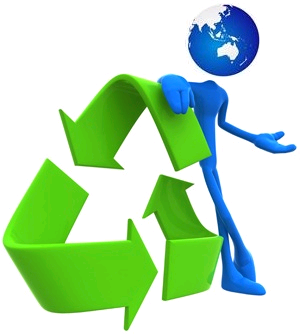 Why Recycle?                 Topics covered will be:The benefits of recycling and composting Recycling Right or putting the right stuff in the right binLet’s Play! A garbage game involving the understanding and sorting of wasteWhat happens to your waste, recycling & organics after it leaves the kerb: MRF’s, landfills and composting facilitiesTricky waste and how to dispose of it
Come along and learn everything you always wanted to know about Garbage- presented by Tess Sapia                           Fleurieu Regional Waste Authority’s Education Project Officer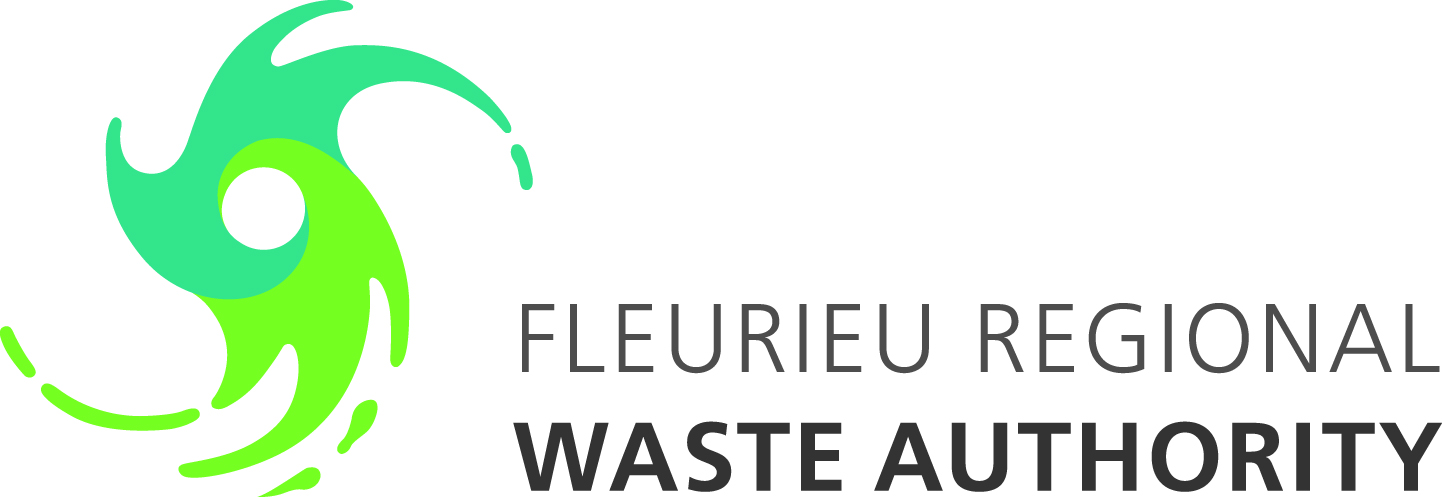 